103學年度新生健檢及複檢活動成果報告暨照片一○三學年度 第一學期 身心健康講座 成果暨活動照片多元文化音樂才藝音樂發表會活動成果摘要說明及照片103學年度急救教育訓練活動成果報告暨照片103學年度校園性教育及愛滋病防治執行成果暨照片103學年度健康促進--活力輔仁大家相揪來健走活動成果照片103學年度導師團體經營與身心靈健康促進計畫活動照片103學年度學生輔導中心兩性教育相關活動結果彙整103學年度餐飲工作人員在職教育成果報告暨照片輔仁大學校園健康及運動設施設置情形103學年度各項體育競賽活動103學年度菸害防制說明會活動成果摘要說明及照片103學年度醫籌處各項社區健康服務活動照片食安宣導海報設計新生健檢人數：6658人異常前三名為：口腔、視力、BMI異常輔導人次：55人新生健檢人數：6658人異常前三名為：口腔、視力、BMI異常輔導人次：55人健檢複檢人數：122人健檢複檢人數：122人健檢複檢人數：122人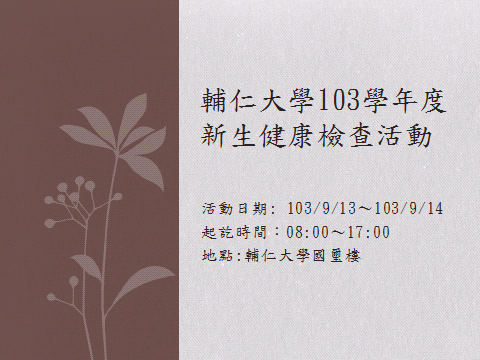 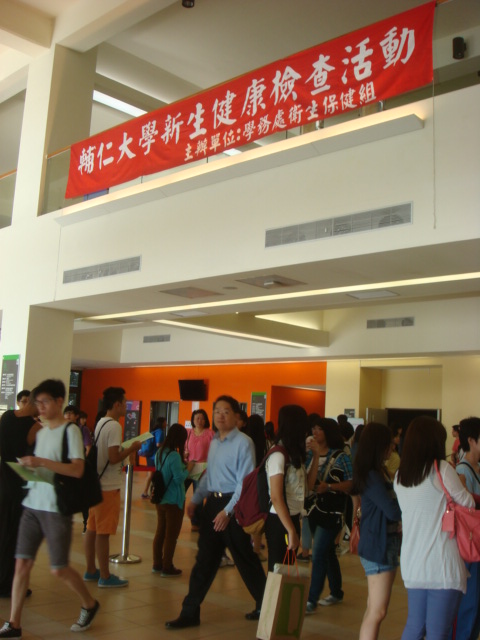 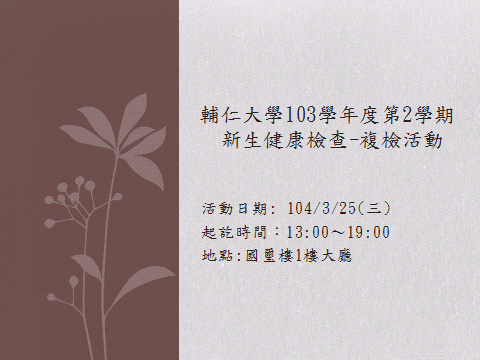 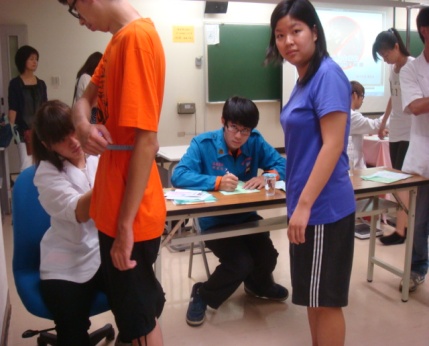 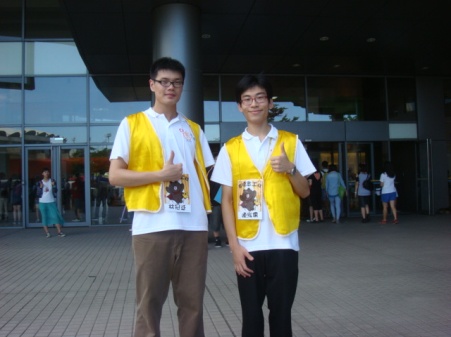 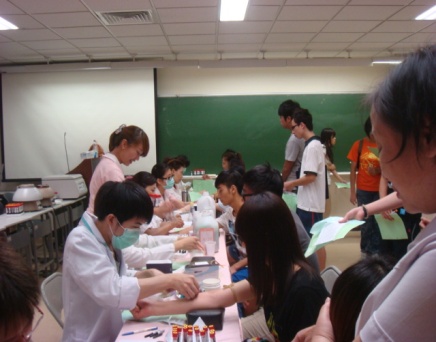 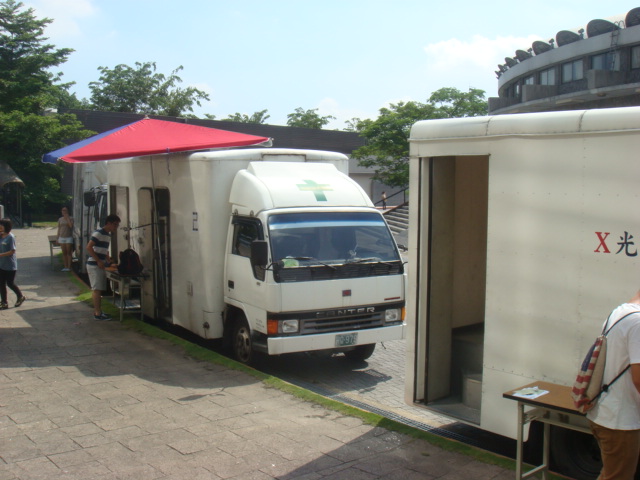 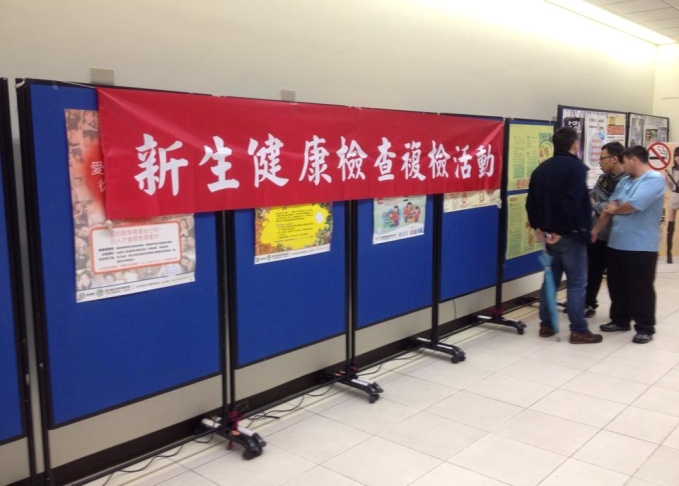 走向陽光關懷愛滋--愛現幫巡迴演講時間：103.10.22  13:30—15:30地點：進修部大樓ES001講師：陳姵蓁老師(台灣紅絲帶基金會愛現幫講師)參加人數：47人走向陽光關懷愛滋--愛現幫巡迴演講時間：103.10.22  13:30—15:30地點：進修部大樓ES001講師：陳姵蓁老師(台灣紅絲帶基金會愛現幫講師)參加人數：47人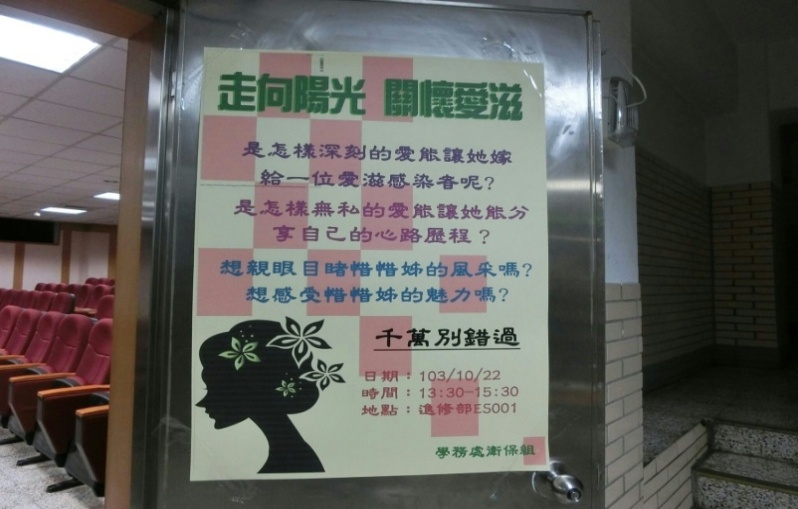 外食族如何選擇健康飲食時間：103.12.03  13:30—15:30地點：進修部大樓ES001講師：曾靖貽 營養師 (耕莘醫院健康促進中心醫護團隊)參加人數：73人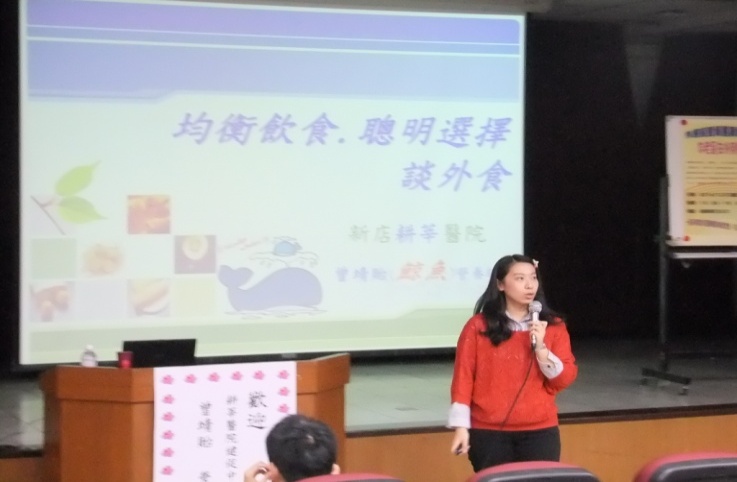 健康生活 八五二一0時間：103.12.10  20:40—22:00地點：進修部大樓ES001講師：林岳良 護理長 (台北市信義區健康服務中心)參加人數：26人健康生活 八五二一0時間：103.12.10  20:40—22:00地點：進修部大樓ES001講師：林岳良 護理長 (台北市信義區健康服務中心)參加人數：26人健康生活 八五二一0時間：103.12.10  20:40—22:00地點：進修部大樓ES001講師：林岳良 護理長 (台北市信義區健康服務中心)參加人數：26人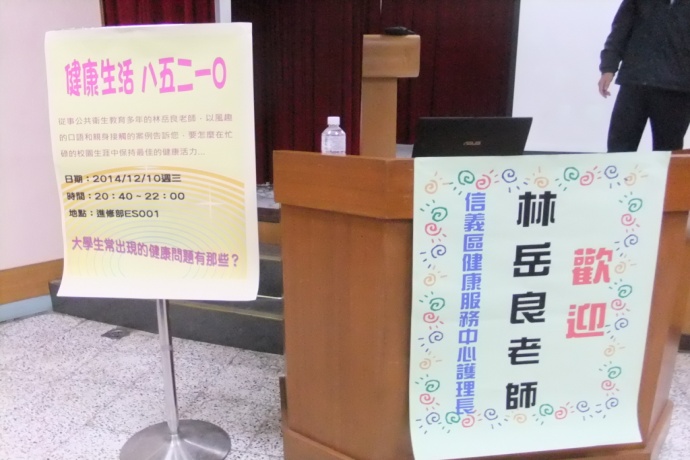 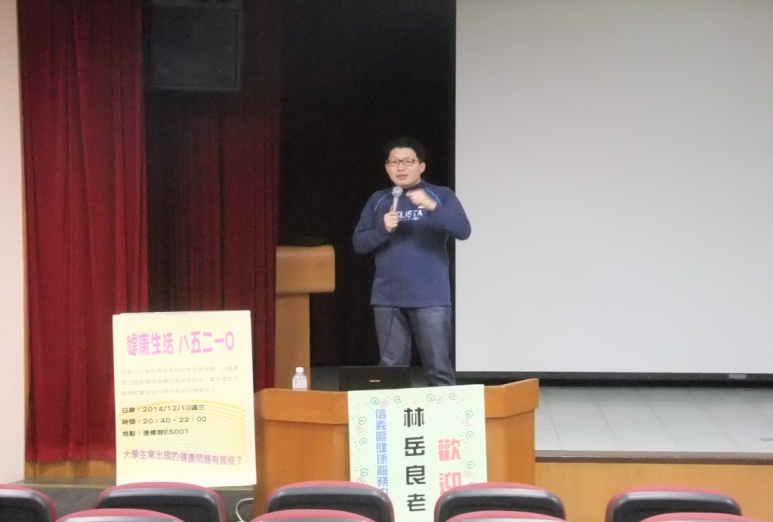 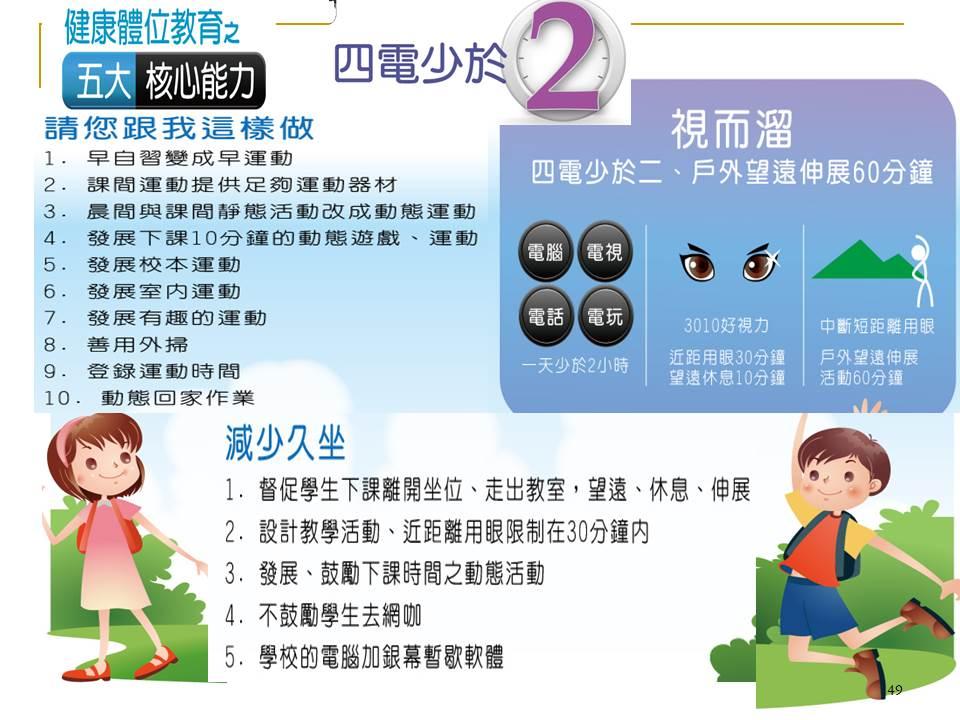 活動日期：104年05月02日（日）活動地點：輔仁大學百鍊廳參與人數：110人活動日期：104年05月02日（日）活動地點：輔仁大學百鍊廳參與人數：110人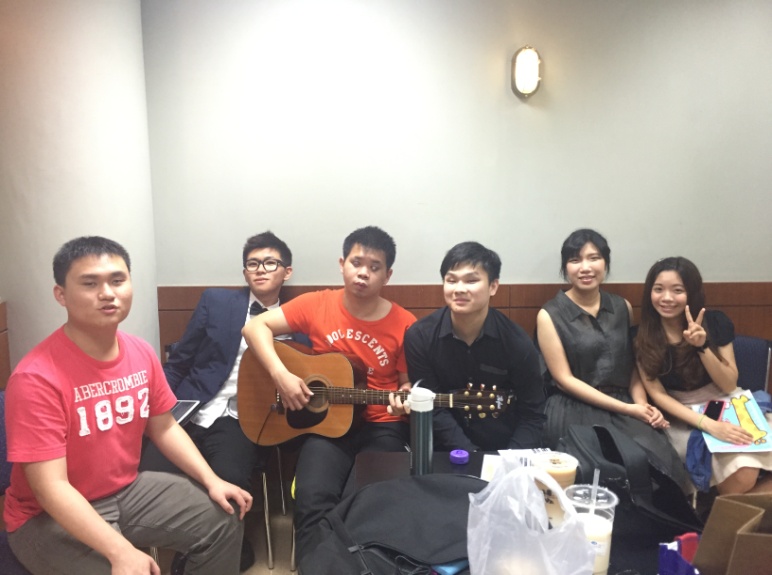 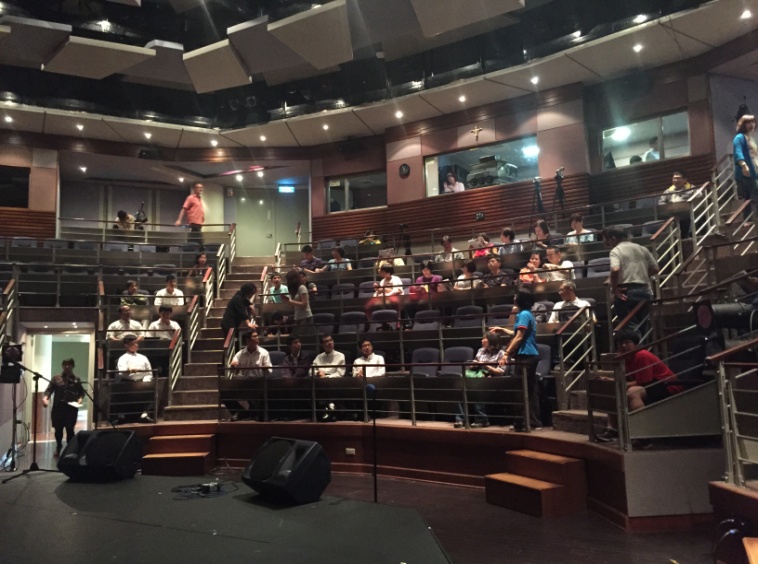 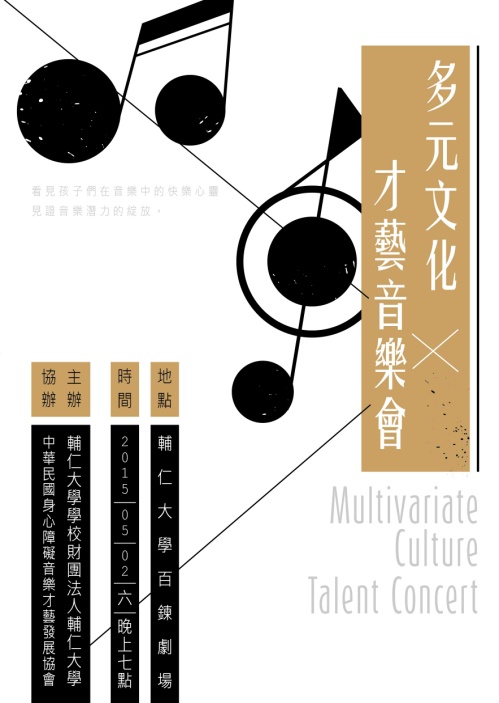 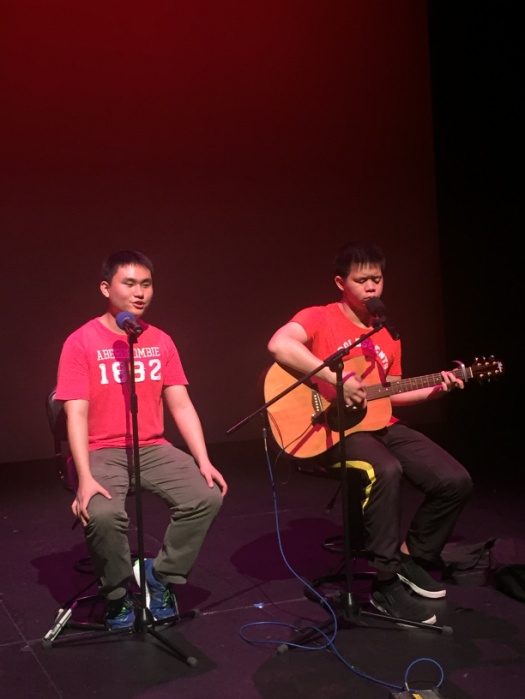 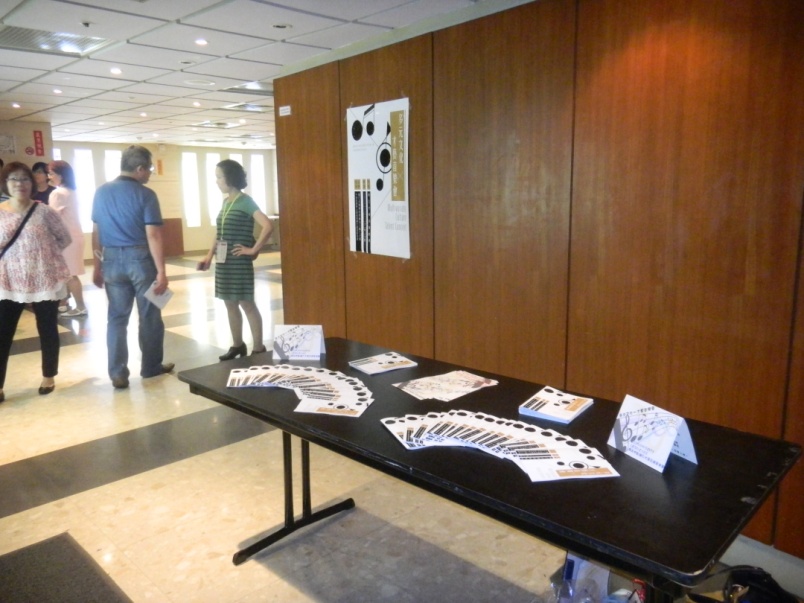 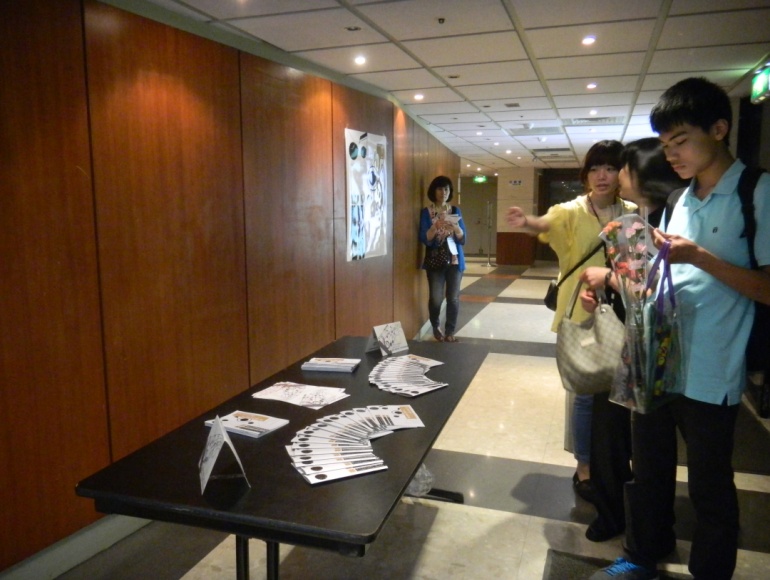 103.09.10心肺復甦術教育訓練課程˙時間： 13:00-17:30˙地點：國璽樓2樓會議廳MD227˙參加人數：161人 ˙及格人數：142人 ˙取照率：88%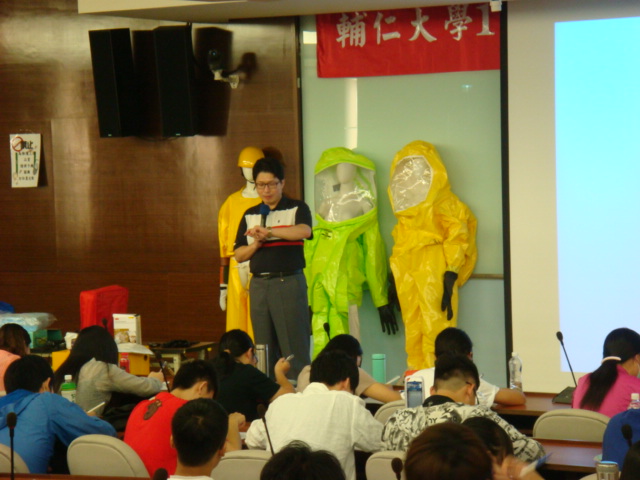 103.09.12心肺復甦術教育訓練課程˙時間：13:00-17:30˙地點：國璽樓2樓會議廳MD227˙參加人數：170人˙及格人數：117人 ˙取照率：68%104.03.3心肺復甦術教育訓練課程˙時間：09:00-12:00   13:30-16:30˙地點：國璽樓MD227演講廳˙報名人數：100人    上午˙出席人數：91人  ˙出席率：91%˙及格人數：91人   ˙取照率：100%下午˙出席人數：96人  ˙出席率：96%˙及格人數：96人   ˙取照率：100%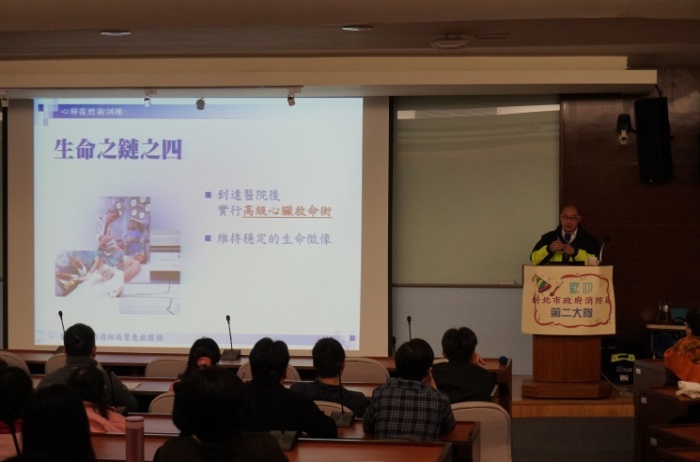 104.03.28心肺復甦術暨基本創傷救命術教育訓練課程˙時間：08:00-12:00  13:00-17:00˙地點：焯炤館B1演講廳、012室˙報名人數：150人    CPR˙出席人數：110人    ˙出席率：73%˙及格人數：80人     ˙取照率：73%BTLS˙出席人數：93人    ˙出席率：62%˙及格人數：77人    ˙取照率：83%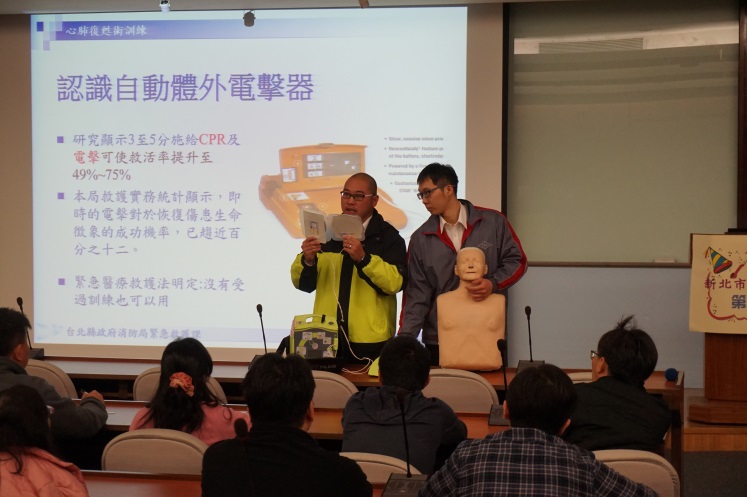 104.03.29心肺復甦術暨基本創傷救命術教育訓練課程˙時間：08:00-12:00  13:00-17:00˙地點：焯炤館B1演講廳、012室˙報名人數：150人    CPR˙出席人數：97人     ˙出席率：66%˙及格人數：88人    ˙取照率：91%BTLS˙出席人數：95人   ˙出席率：63%˙及格人數：79人   ˙取照率：83%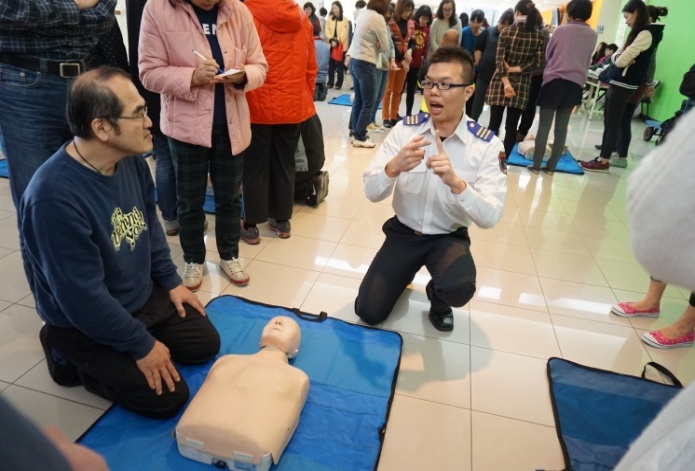 活動名稱辦理時間參加人數辦理方式相關照片性福巴士103.9.17-9.18232宣導活動--性教育及愛滋防治諮詢。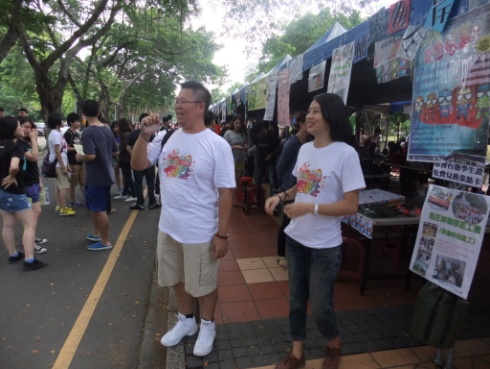 走向陽光關懷愛滋103.10.2247講座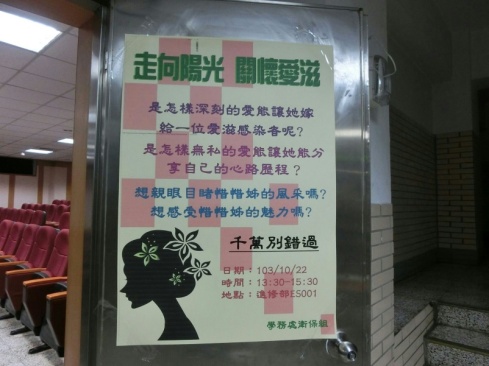 大學兩性教育103.11.1924講座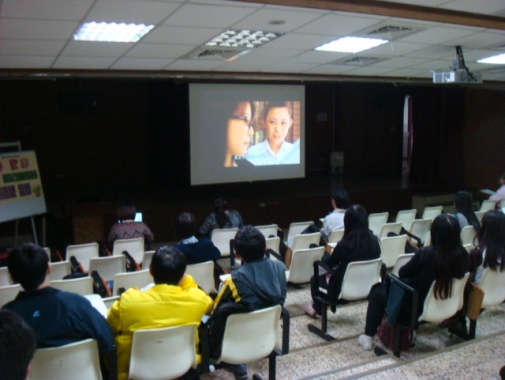 校慶宣導活動103.12.6110宣導活動有了關愛歧視不在103.12.1054講座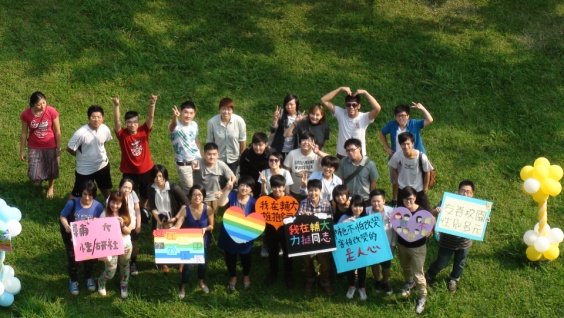 戀愛學分班104.2.25117講座 (共11個班級)戀愛學分班104.3.445講座 (共11個班級)戀愛學分班104.3.1122講座 (共11個班級)戀愛學分班104.3.1870講座 (共11個班級)戀愛學分班104.4.151講座 (共11個班級)彩虹週—野餐HIV、性、娛樂104.3.11117講座活動時間：2015.03.27—06.26	       參加人數：165人			總健走步數：151,170,727步	平均每人每天健走步數：10907步繞行台灣圈數 ： 99.5圈		總體重前後測變化   -110公斤總腰圍前後測變化   -87公分總體脂前後測變化   -28.6%學員有運動習慣 由65%上升為83%無運動習慣 由35%下降為17%整體活動滿意度 91.1%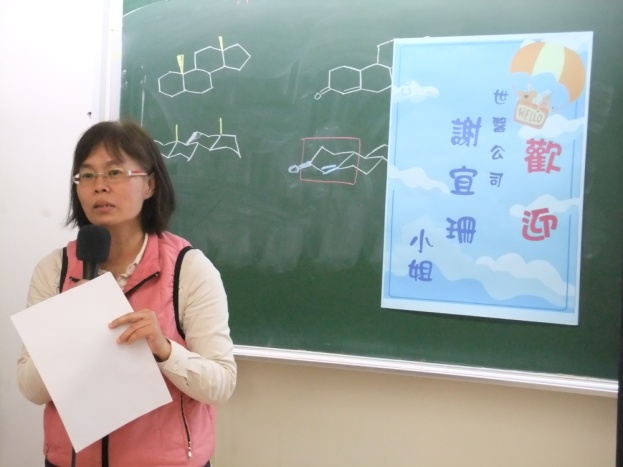 活動時間：2015.03.27—06.26	       參加人數：165人			總健走步數：151,170,727步	平均每人每天健走步數：10907步繞行台灣圈數 ： 99.5圈		總體重前後測變化   -110公斤總腰圍前後測變化   -87公分總體脂前後測變化   -28.6%學員有運動習慣 由65%上升為83%無運動習慣 由35%下降為17%整體活動滿意度 91.1%20150327開幕典禮組長致詞(MD202)活動時間：2015.03.27—06.26	       參加人數：165人			總健走步數：151,170,727步	平均每人每天健走步數：10907步繞行台灣圈數 ： 99.5圈		總體重前後測變化   -110公斤總腰圍前後測變化   -87公分總體脂前後測變化   -28.6%學員有運動習慣 由65%上升為83%無運動習慣 由35%下降為17%整體活動滿意度 91.1%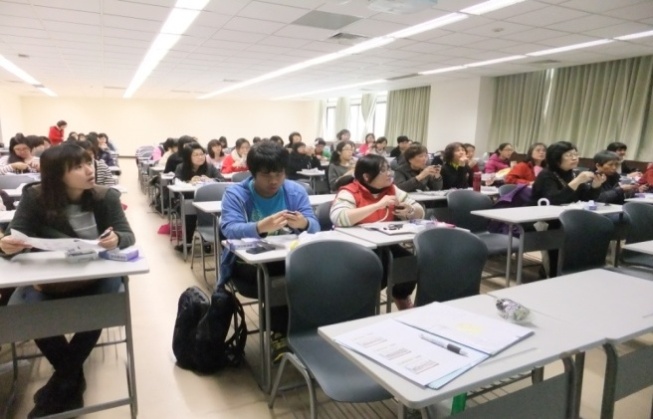 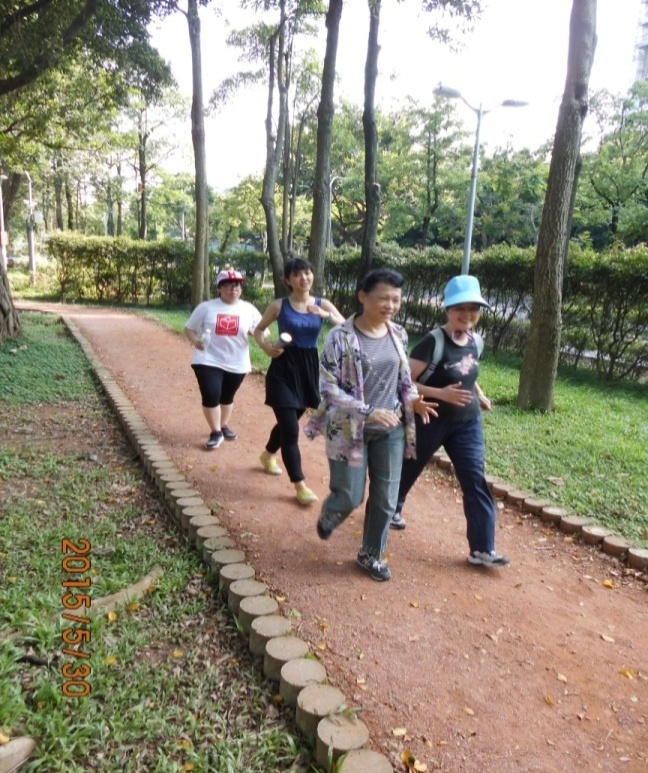 20150327活力輔仁健走活動開幕(MD202)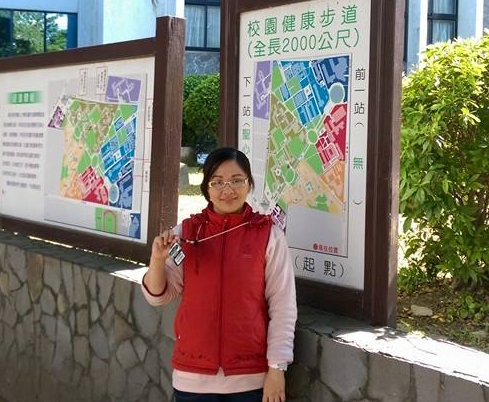 20150530戶外健走 (大安森林公園)校園步道開步走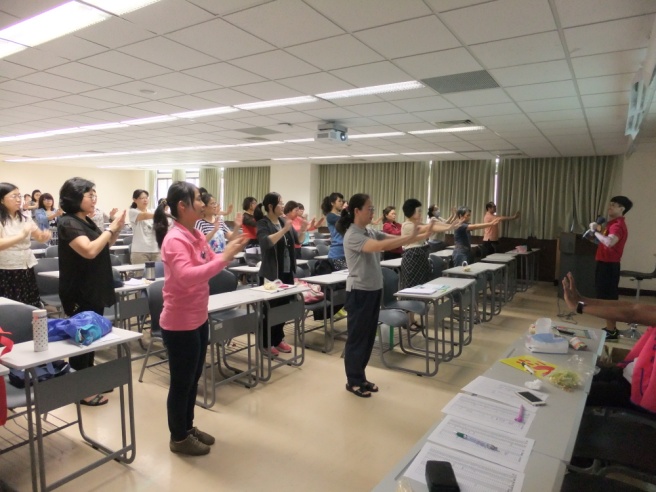 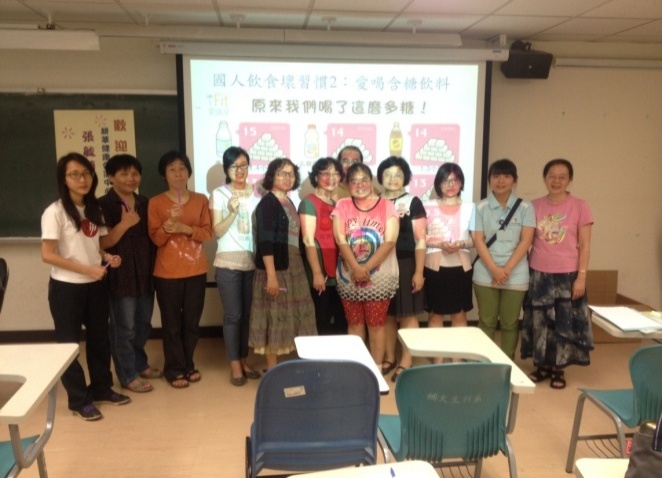 20150401活力健走Gogogo (MD202)20150501均衡飲食 (MD171)身心紓壓系列-紓壓瑜珈實況(MD550)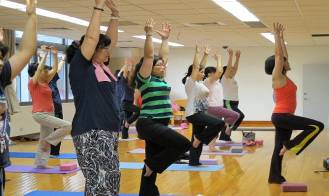 呼吸的力量與正面思考-順氣拍打(DG410)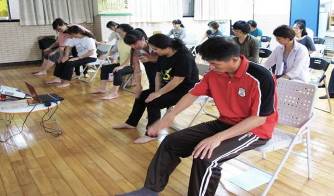 生活品質提升系列-在音樂裡優遊、放鬆實況(朝雲樓)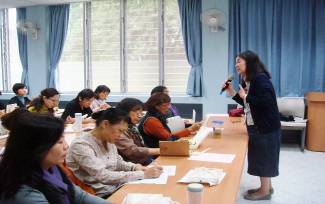 生活品質提升系列-形象管理實況(SL117)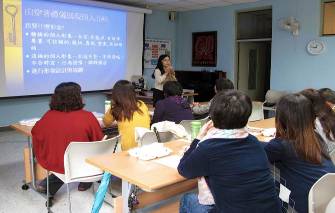 醫療保健系列-婦癌的防治(谷欣廳)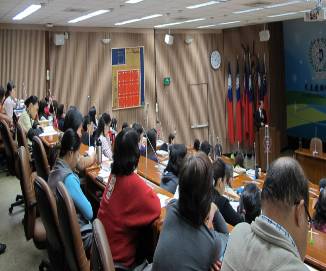 醫療保健系列-黃斑病變與治療--藍光電子產品之副作用(濟時樓9樓國際演講廳)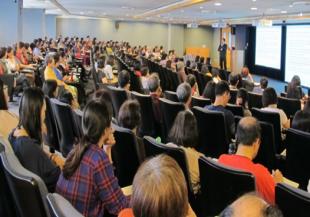 醫療保健系列-對抗3C,抬頭實幹(DG410)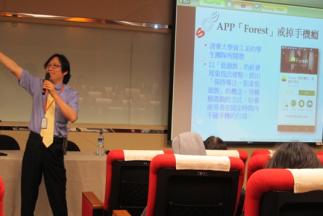 醫療保健系列-中醫養生之道(濟時樓九樓)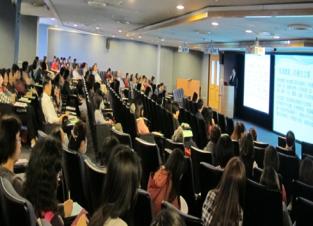 活動種類名稱活動日期量化成果（人數）質性描述成果（學員反應）活動照片一、成長團體伊甸園的果實~性別成長團體103/10/16-11/27共6次12小時24人逾九成學員在活動過程中十分投入，並回映對性別刻板印象及兩性差異有新認識及更多元、包容的想法與了解。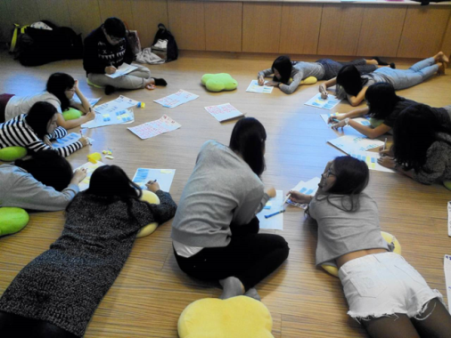 二、專業研討「助人工作者的身心自我照顧」工作坊103/9/1017人老師反映工作坊有助於面對開學時的忙碌，以實際體驗感受到身體的放鬆，也較無學習上的壓力。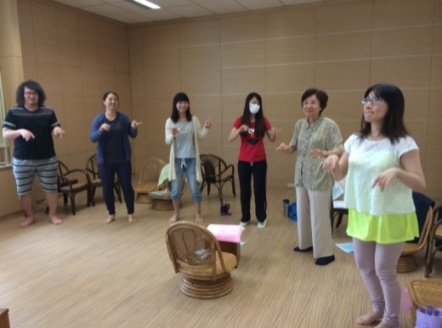 三、心理衛生演講(1) 兩人行不行~談單身療傷103/10/15(三)13:30-15:30358人學生對主講人的表現普遍感到滿意，回饋包括風趣、條理分明、生動、談話中肯且能夠引導同學思考。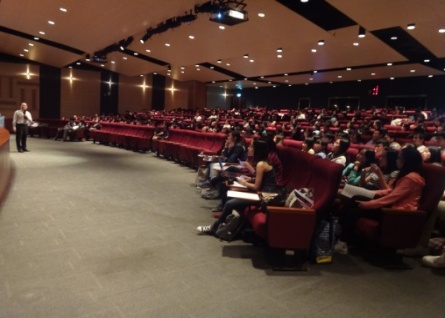 三、心理衛生演講(2) 不讓性騷擾跨過界104/04/29(三)13:40-15:1040人94%同學覺得有收穫，認為講師專業且談吐平易近人，對於相關法規能有進一步的瞭解。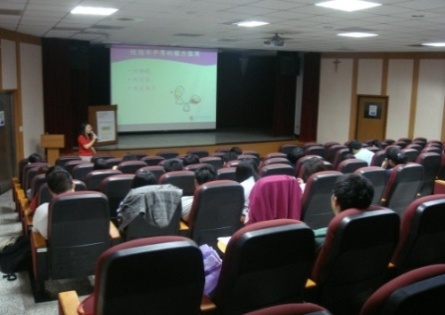 四、導師時間－班級心理測驗、輔導活動「愛情啊 -剪不斷理還亂﹗」(進修部)103/10/15-104/5/6整學年共辦理3場。150人支援方式讓學生於活動過程中十分投入、滿意度高，並達到認識與了解男女之間價值觀差異的目標。學生對活動內容普遍感到滿意並覺得有所收穫。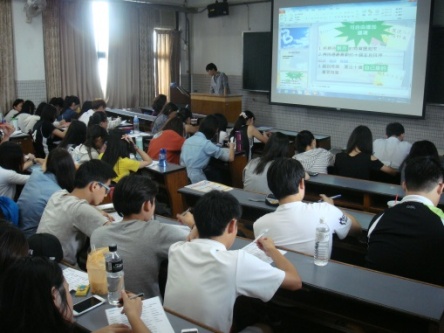 四、導師時間－班級心理測驗、輔導活動「愛情靈藥－愛情關係中的了解與準備」103/10/16-104/5/27整學年共辦理15場。937人支援方式讓學生於活動過程中十分投入、滿意度高，並達到認識與了解男女之間價值觀差異的目標。學生對活動內容普遍感到滿意並覺得有所收穫。講題：食材來源追踪追溯與管理時間：20141231 14:00—16:00講師：柯文華老師地點：ES001參加人數：47人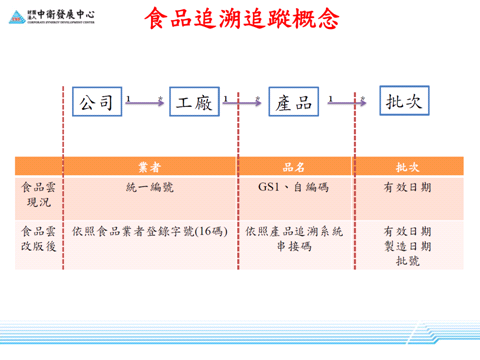 講題：提昇餐飲衛生 校園餐廳動起來時間：20150107 14:00—16:00講師：謝佑良老師地點：天主教研究院DG410演講廳參加人數：67人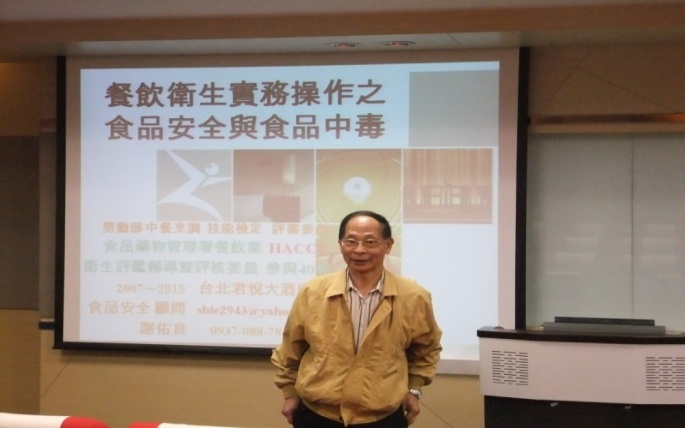 時間：2015.06.29(一)  8:30—16:30參加人數：98人地點：ES001講題(一)：介紹食品安全衛生法規(GHP)講師：蔡水福老師(中華食品安全管制系統發展協會常務理事)講題(二)：廚房常見的害蟲防制講師：徐爾烈老師(台灣大學教授)講題(三)：餐飲業GHP衛生管理常見的缺失講師：謝佑良老師(君悅飯店食品安全衛生顧問)講題(四)：調味料與健康講師：陳俊成老師(文化大學講師)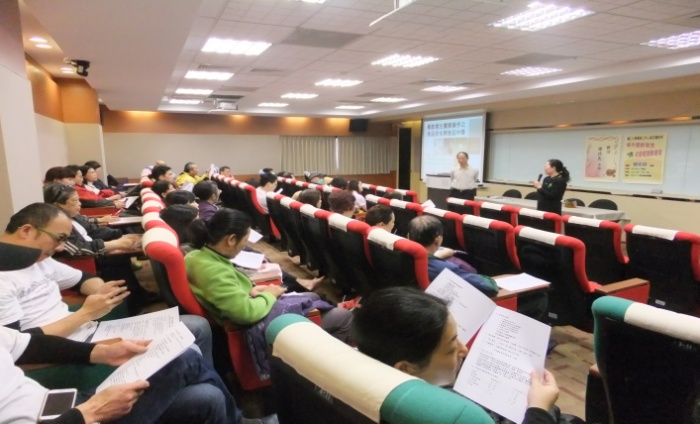 時間：2015.06.29(一)  8:30—16:30參加人數：98人地點：ES001講題(一)：介紹食品安全衛生法規(GHP)講師：蔡水福老師(中華食品安全管制系統發展協會常務理事)講題(二)：廚房常見的害蟲防制講師：徐爾烈老師(台灣大學教授)講題(三)：餐飲業GHP衛生管理常見的缺失講師：謝佑良老師(君悅飯店食品安全衛生顧問)講題(四)：調味料與健康講師：陳俊成老師(文化大學講師)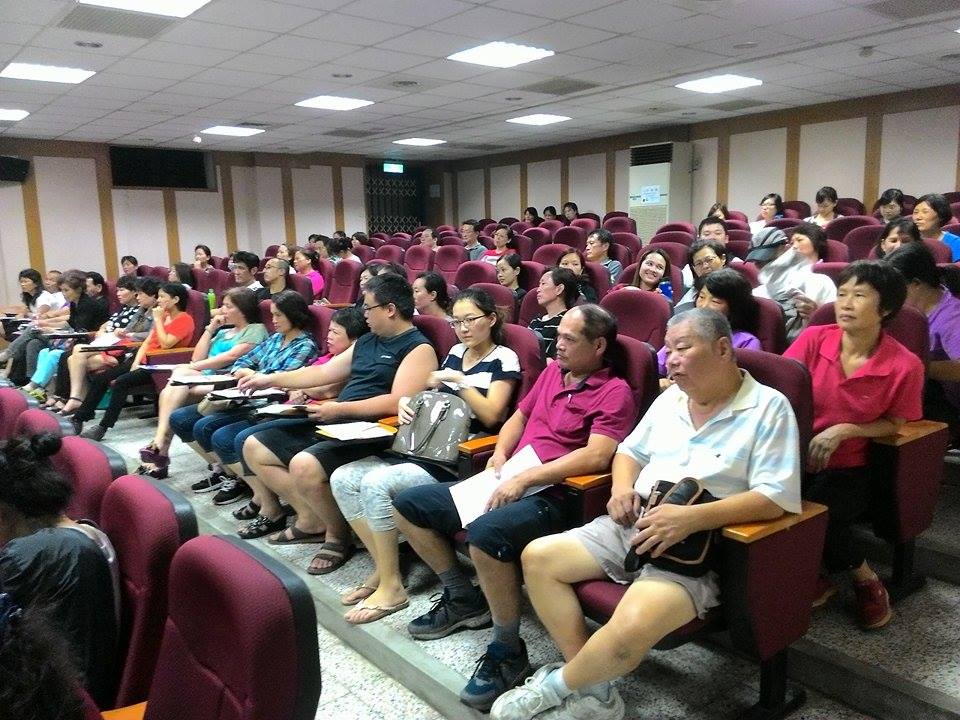 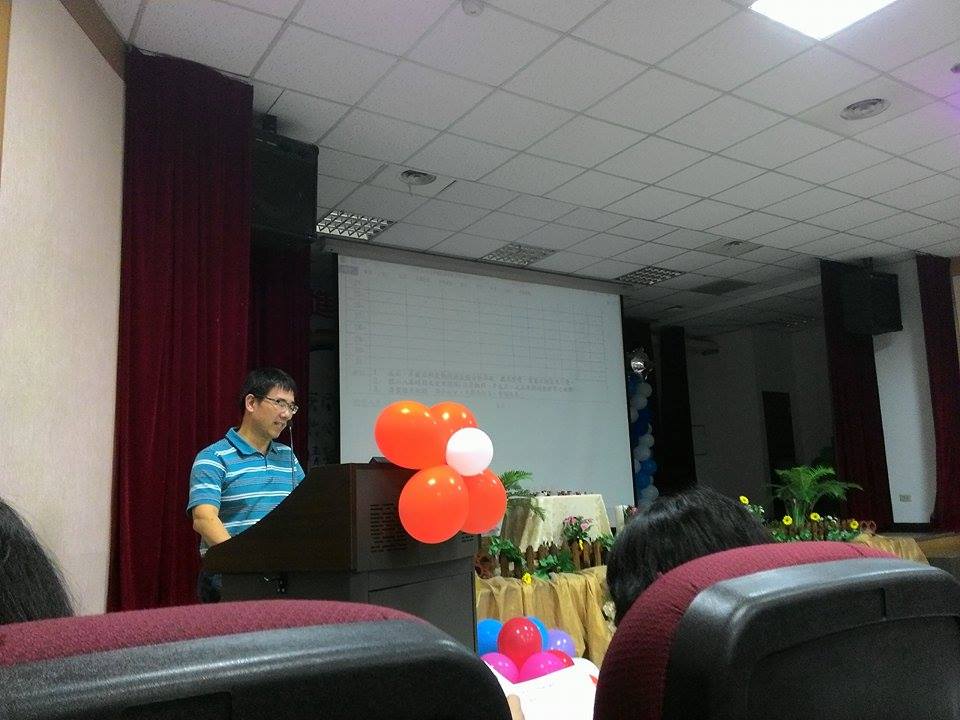 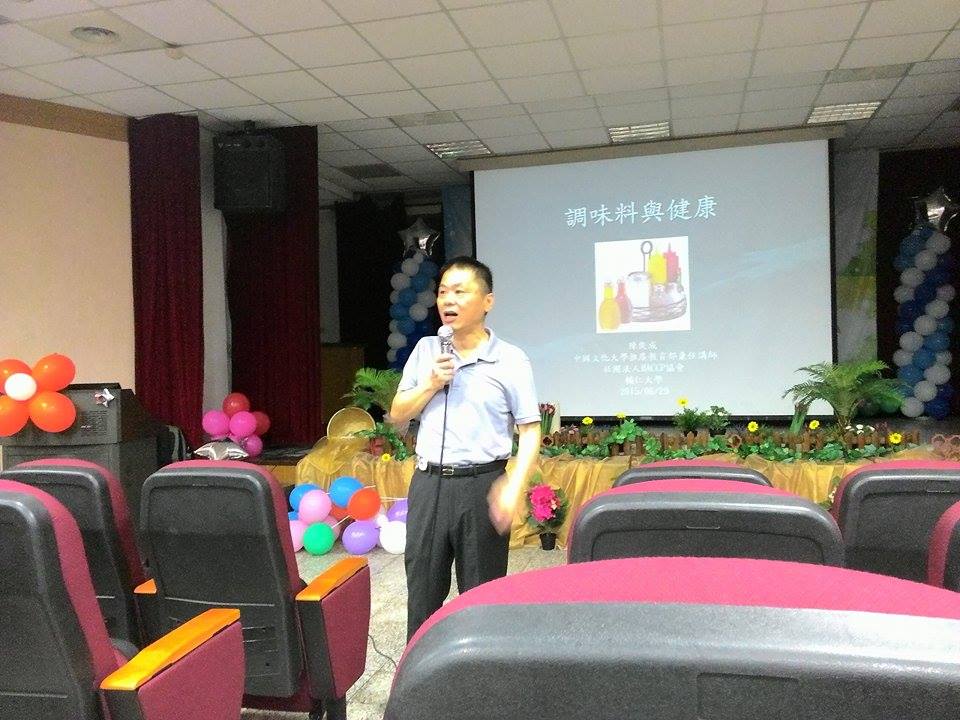 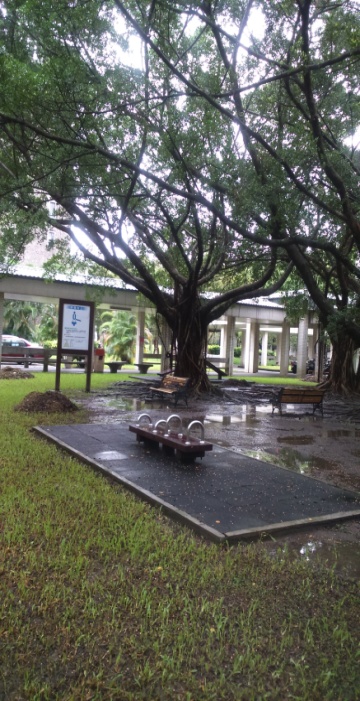 運動設施—撐體向上衛保組全自動體重計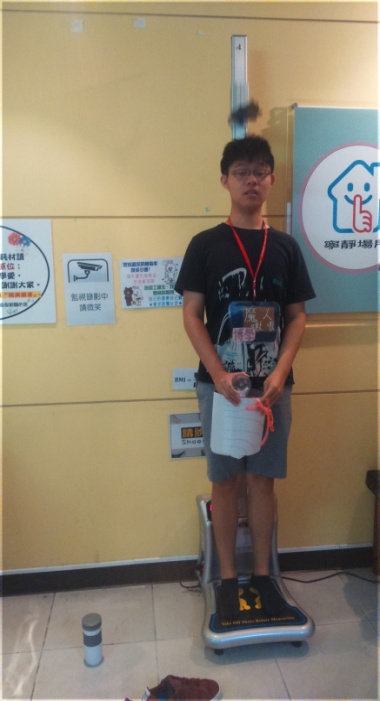 健康小棧--文德學苑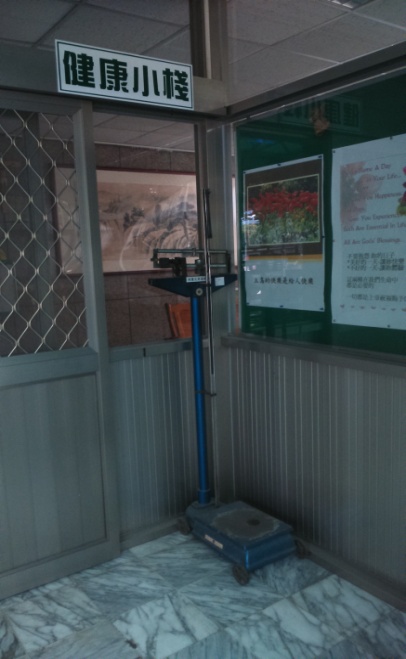 健康小棧--舒德樓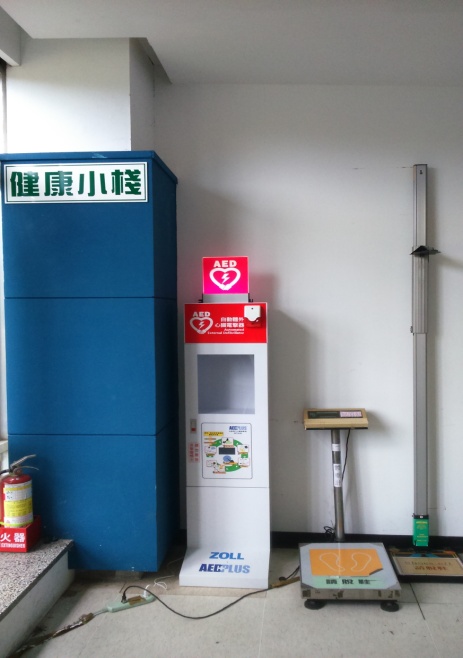 校園運動設施—攀爬架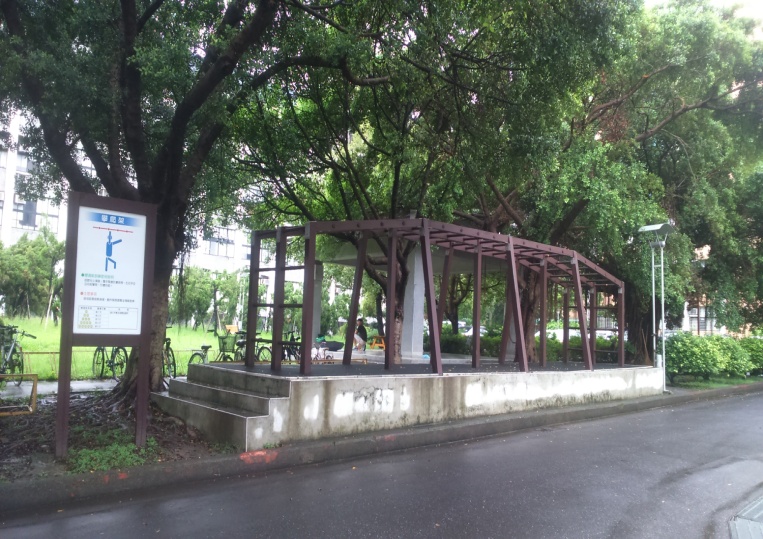 校園運動設施—攀爬架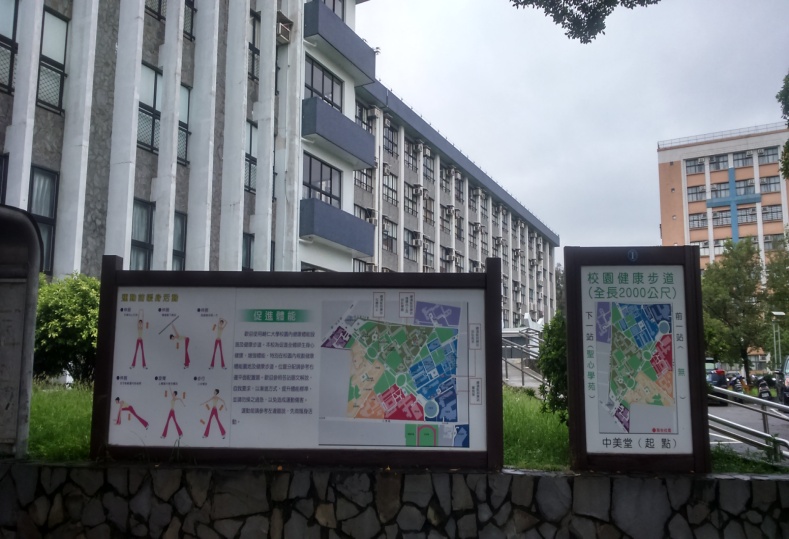 校園步道說明看版校園步道說明看版校園步道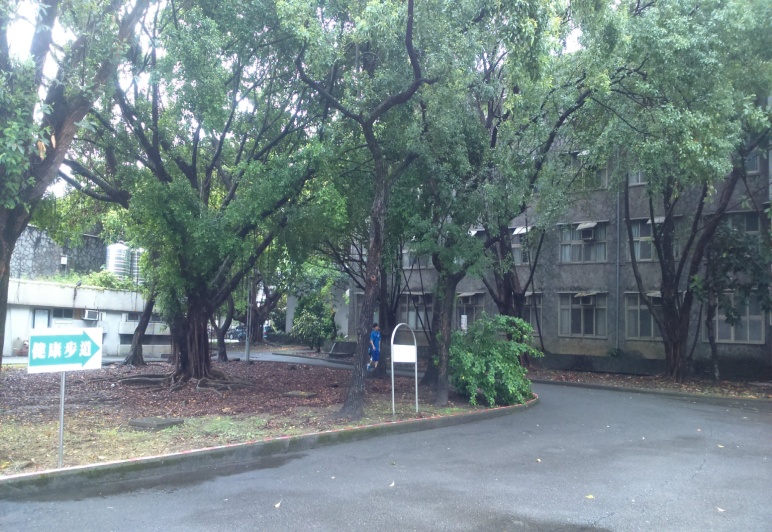 校園步道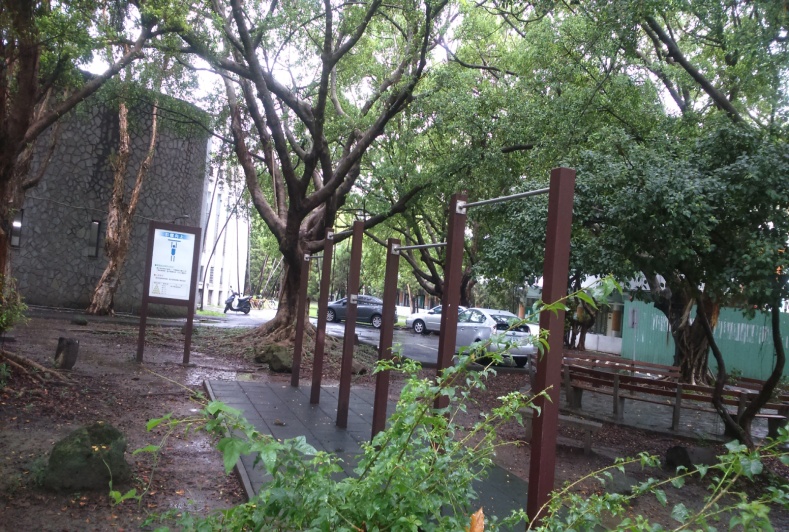 校園運動設施—單槓校園運動設施—單槓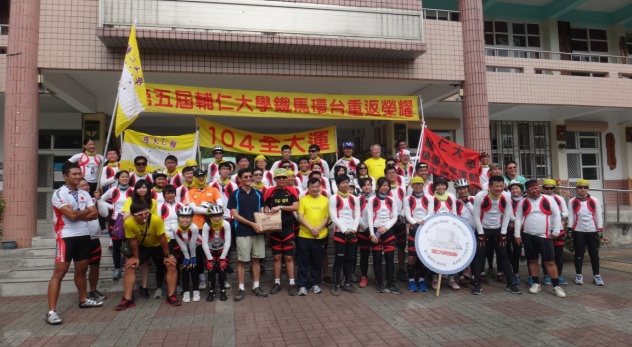 第五屆鐵馬環臺-輔仁大學，重返榮耀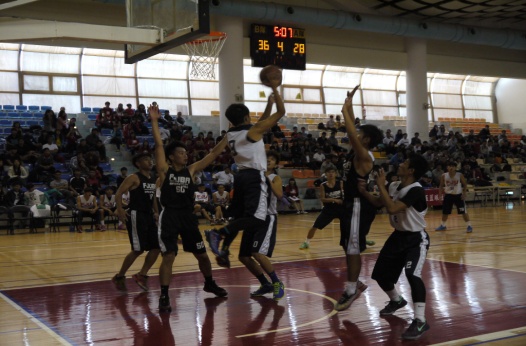 日間部--新生盃籃球賽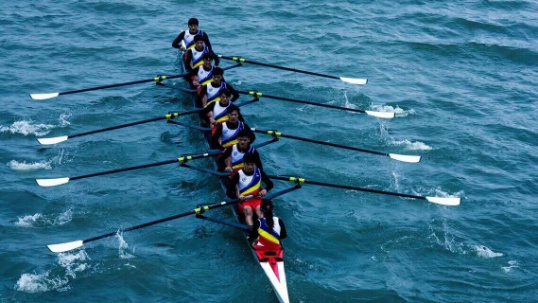 103學年度全國大專校院划船錦標賽榮獲4金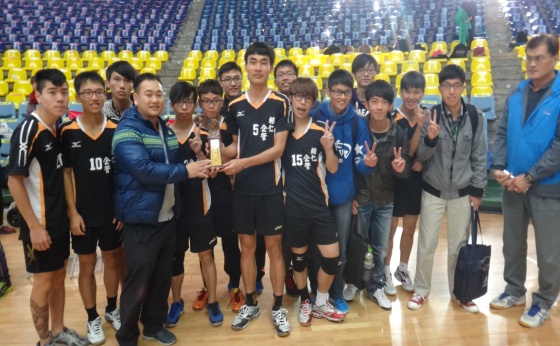 新生盃排球賽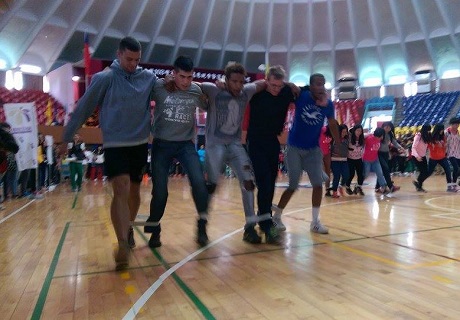 校慶運動會—趣味競賽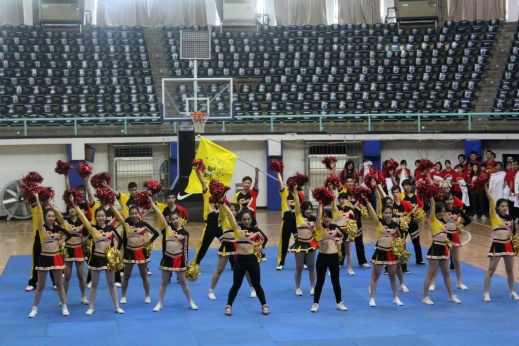 校慶運動會—啦啦隊比賽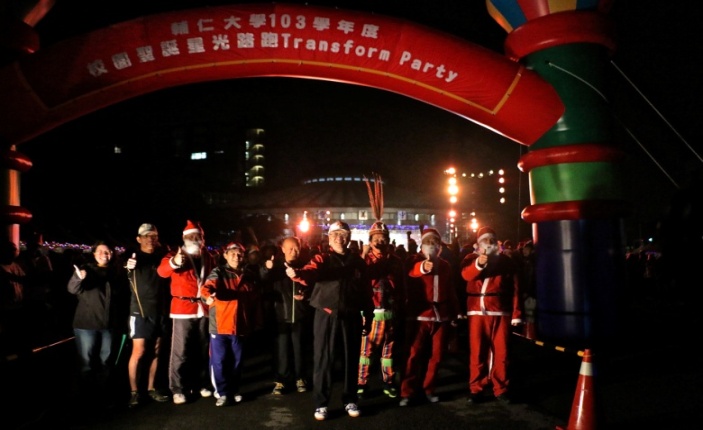 聖誕星光路跑-Transform Party Run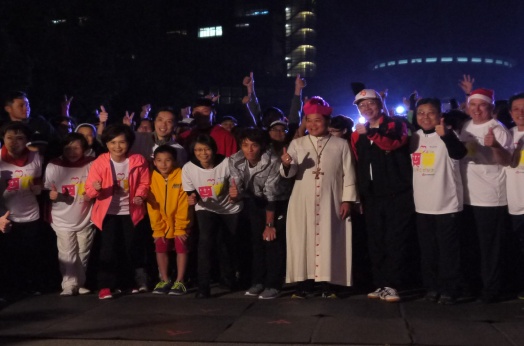 2014 活出愛 公益夜跑實施時間/地點/參加人數實施時間/地點/參加人數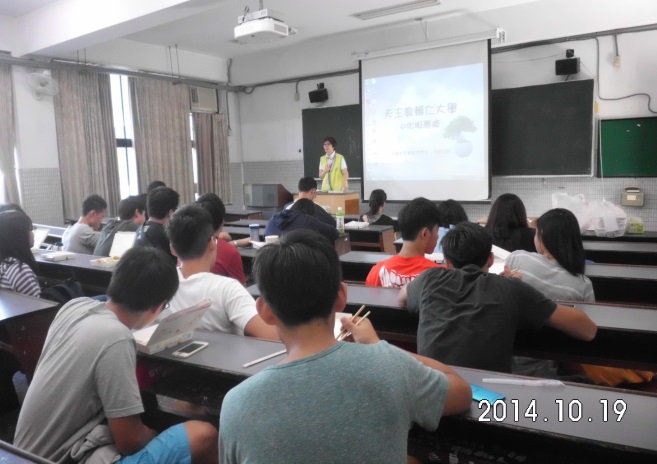 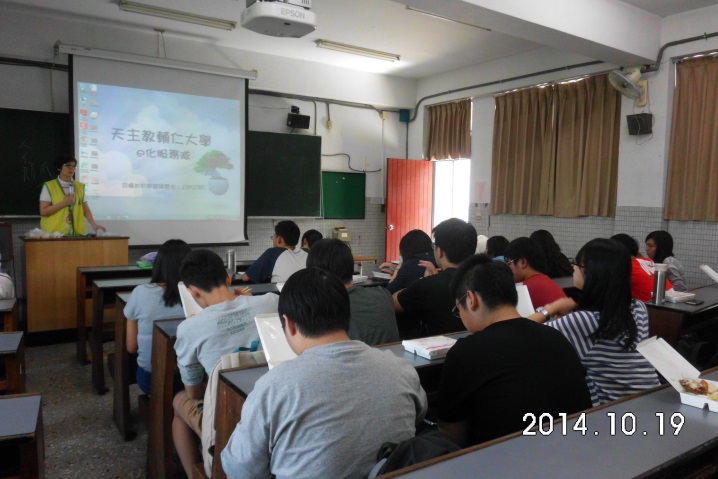 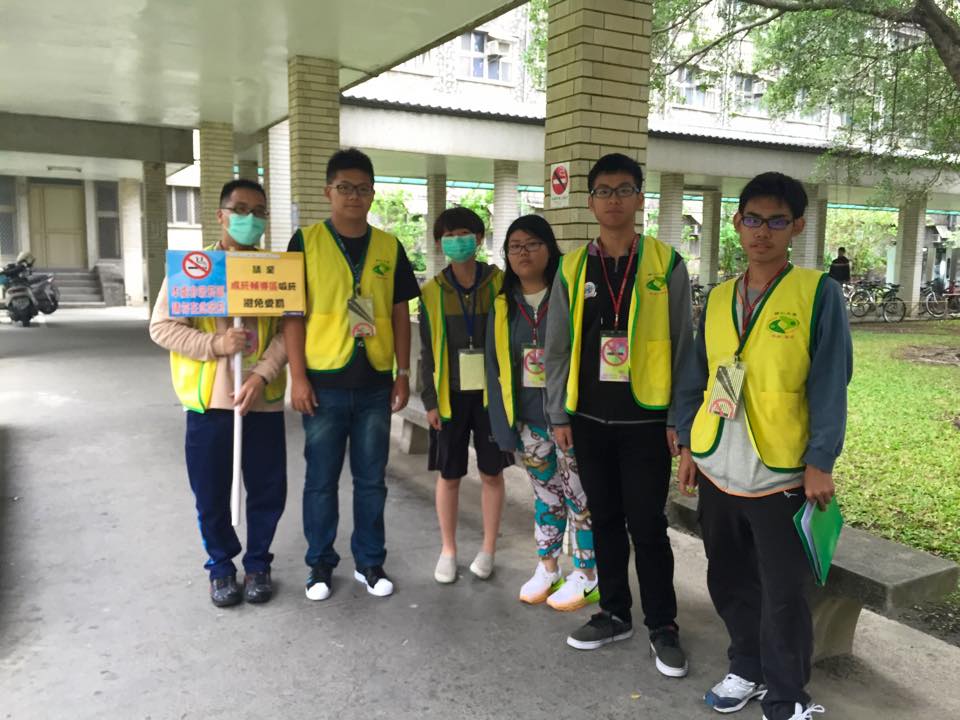 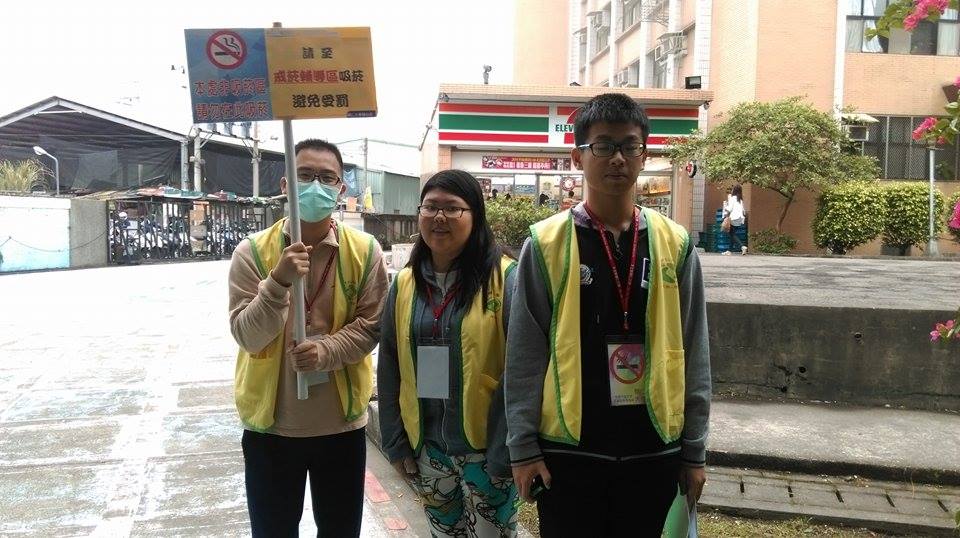 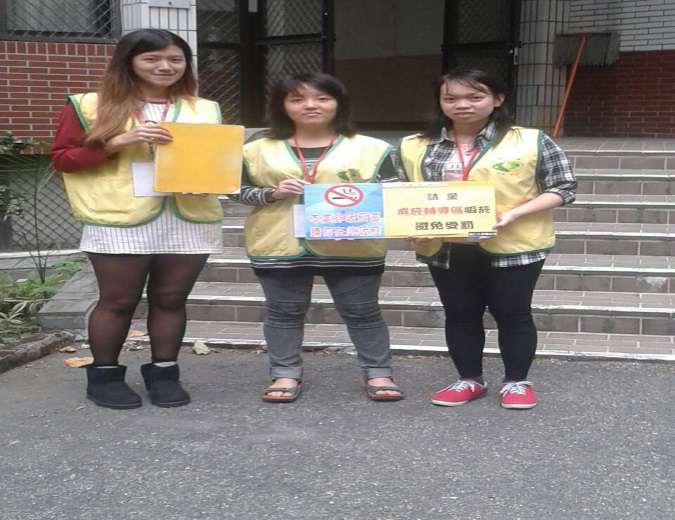 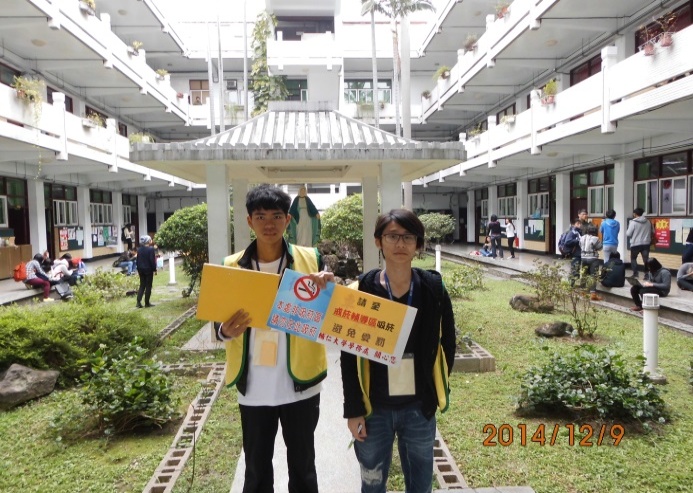 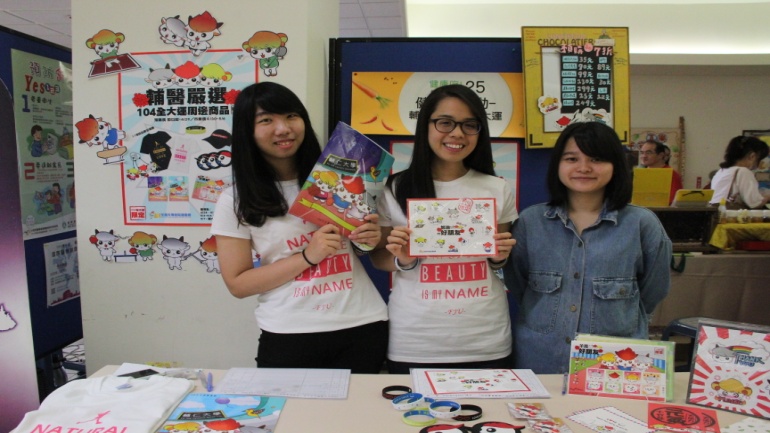 1040428健康市集-全大運商品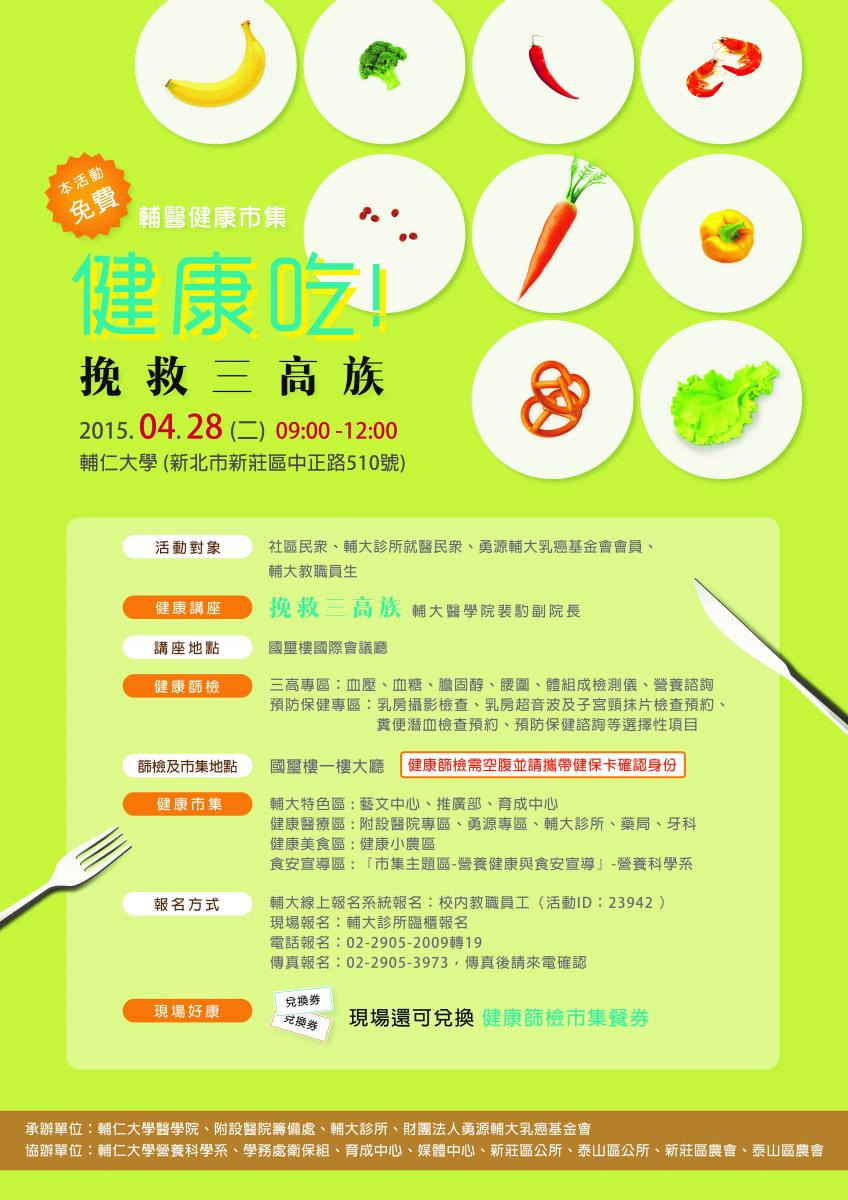 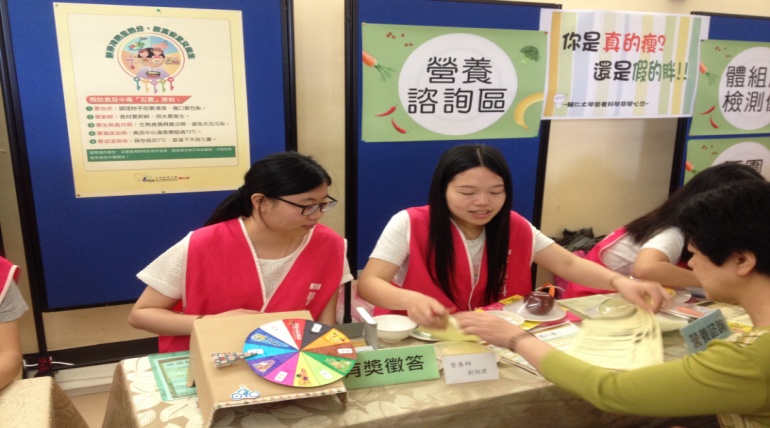 1040428輔醫健康市集-健康吃！挽救三高族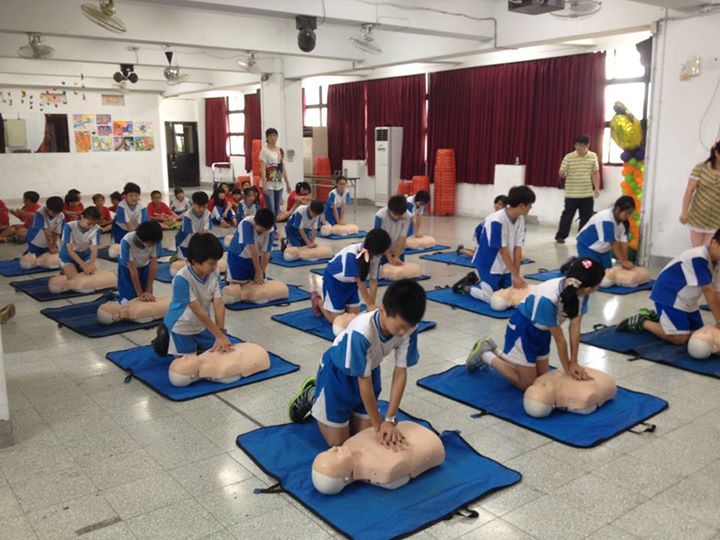 1040629 興化國小健康保健之旅-心肺復甦術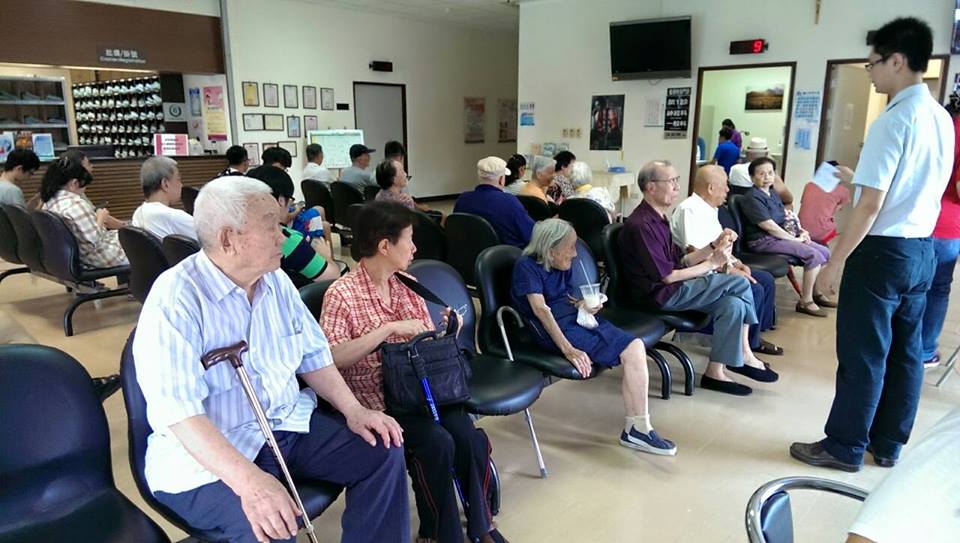 1040619 五股區高齡長者健康檢查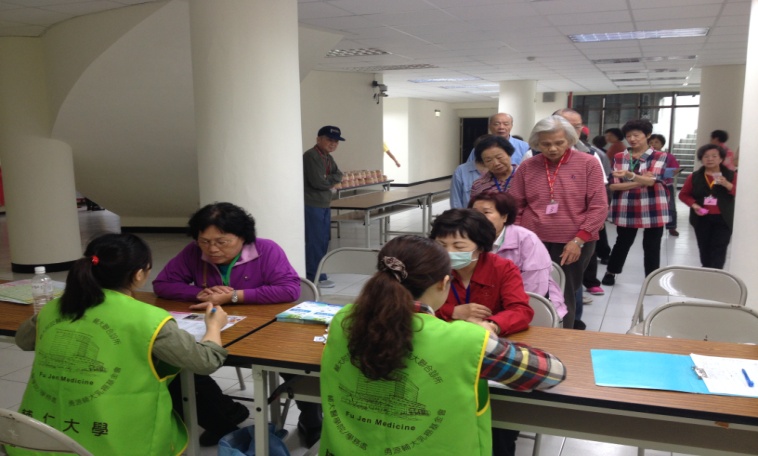 1040508輔大健康列車-全泰里母親節活動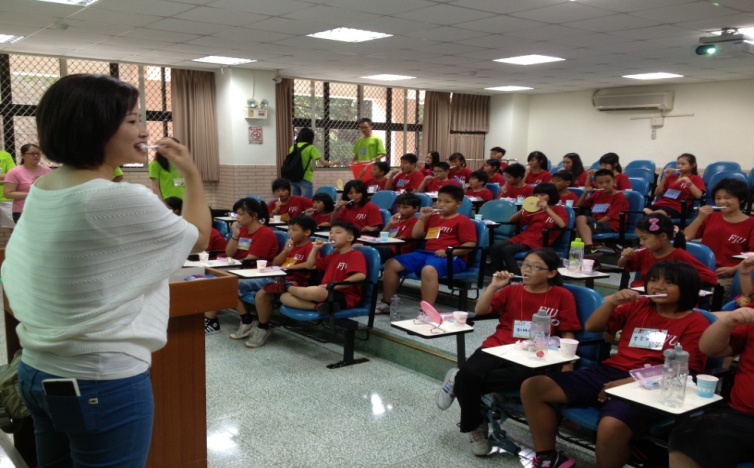 1030902健康小王子-偏鄉教育夏日學堂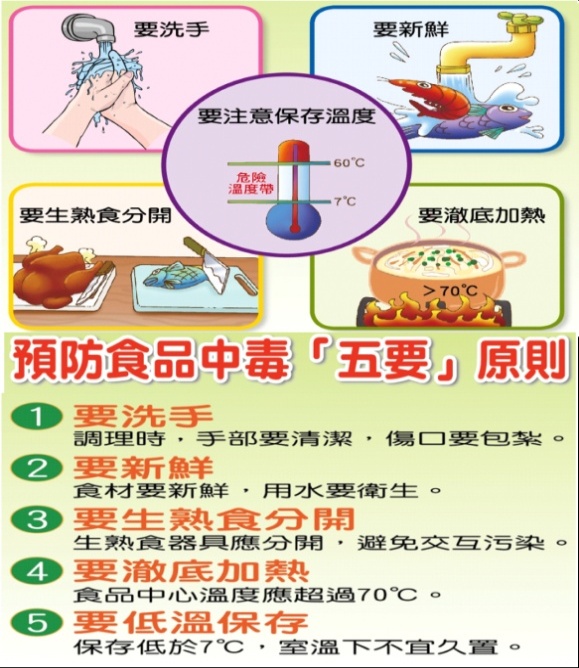 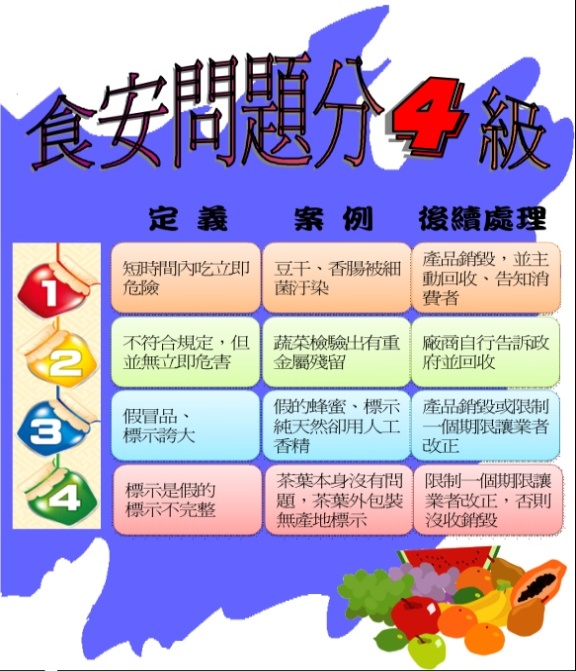 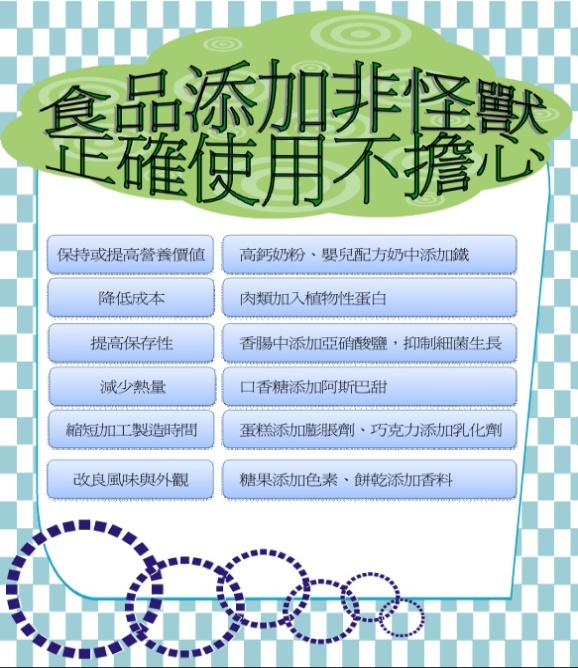 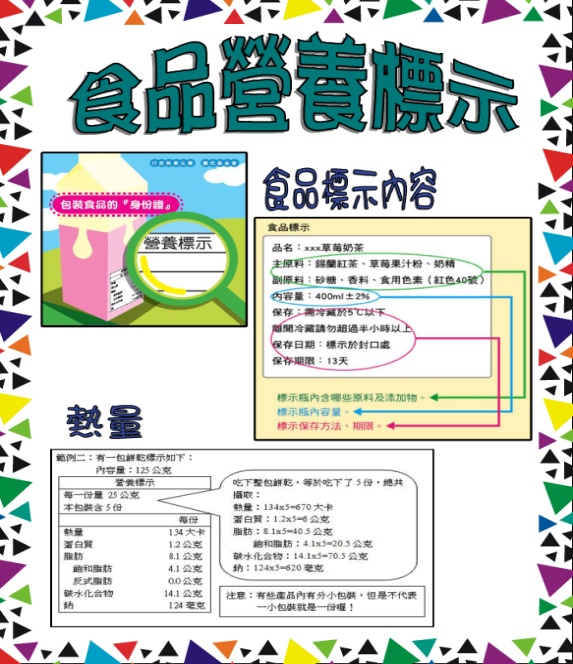 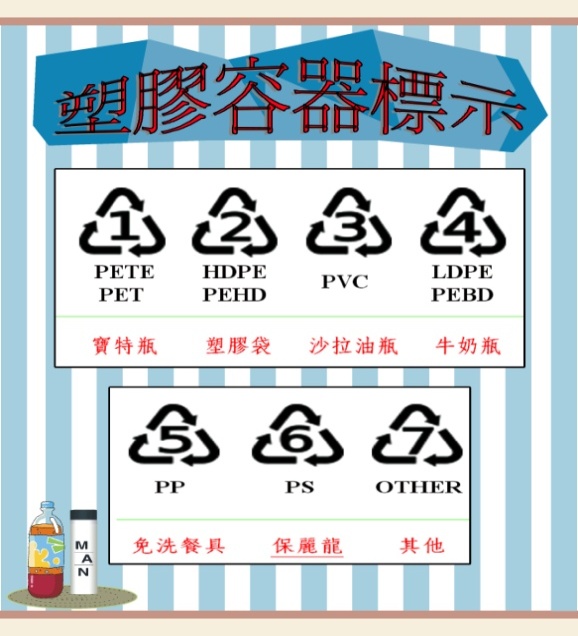 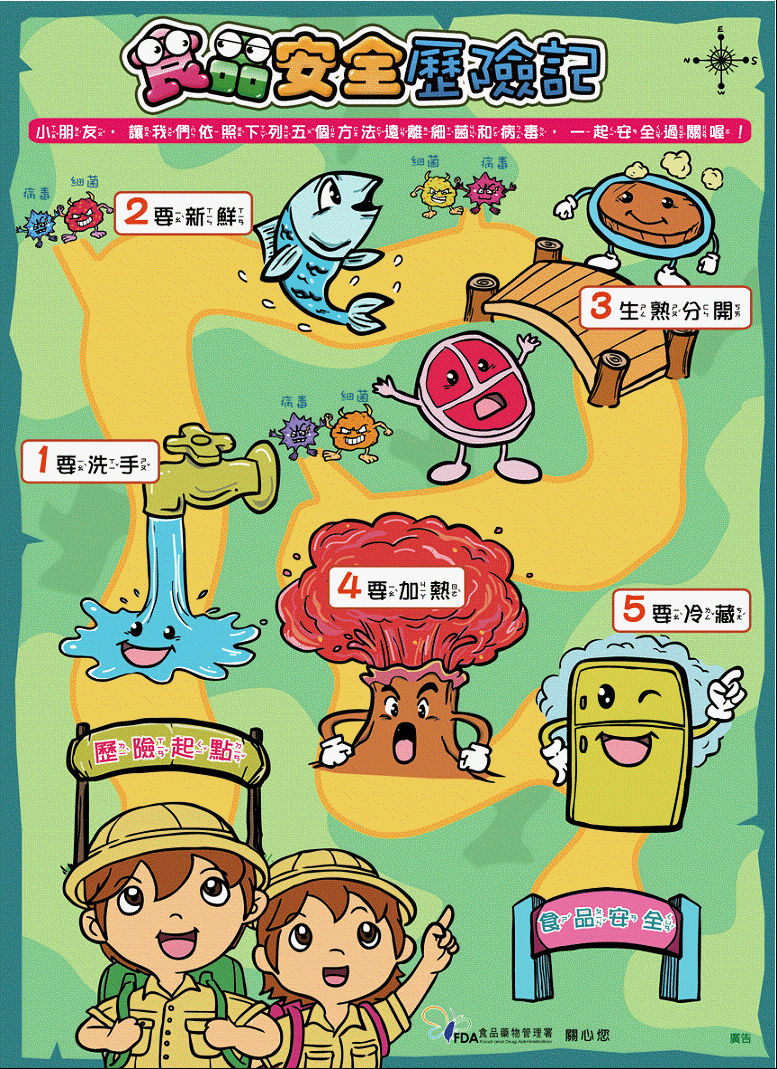 